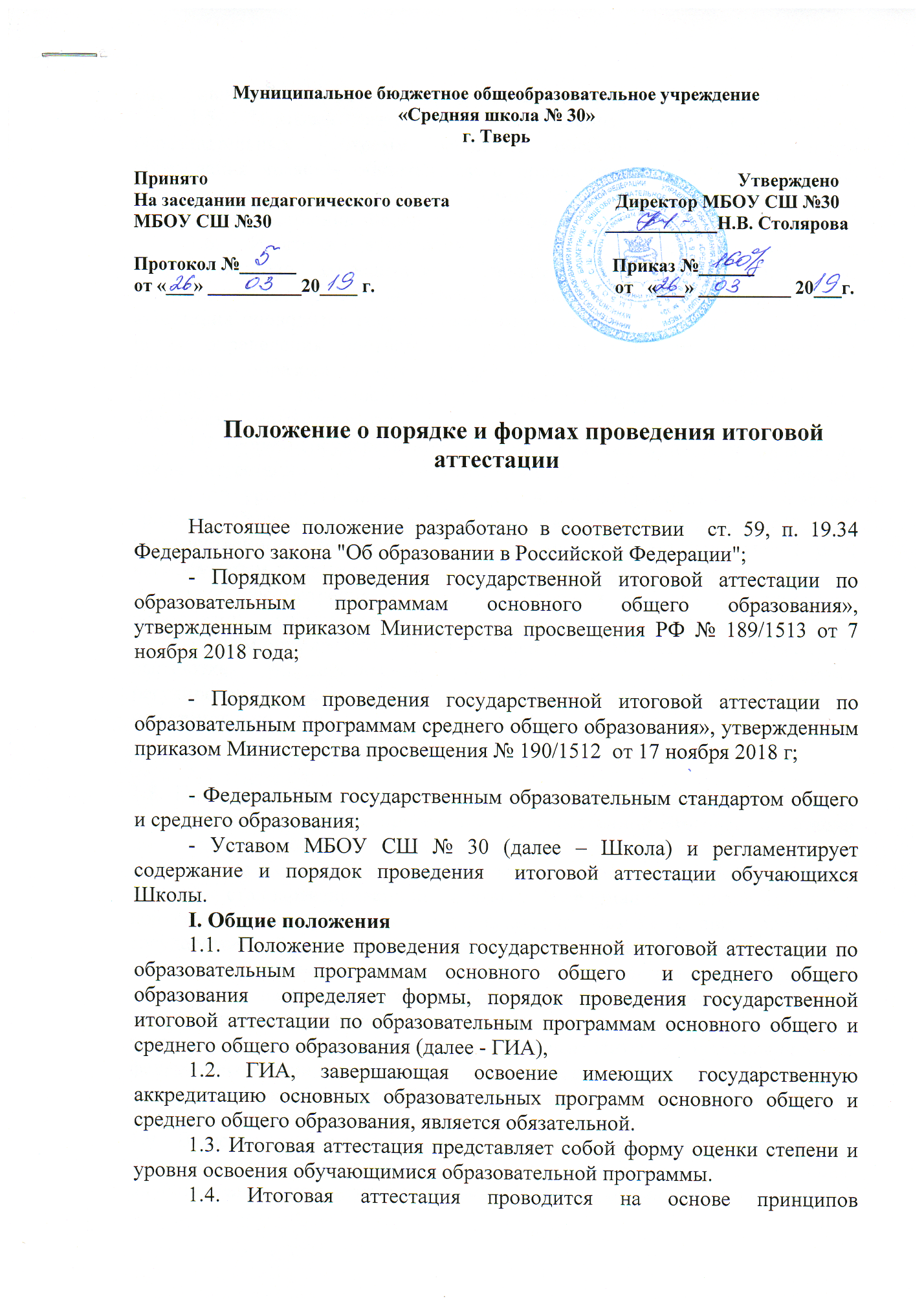 1.5. Итоговая аттестация, завершающая освоение основных образовательных программ основного общего и среднего общего образования является обязательной и проводится в порядке и в форме, которые установлены образовательной организацией, если иное не установлено настоящим Федеральным законом.1.6. Итоговая аттестация, завершающая освоение имеющих государственную аккредитацию основных образовательных программ, является государственной итоговой аттестацией. Государственная итоговая аттестация проводится государственными экзаменационными комиссиями в целях определения соответствия результатов освоения обучающимися основных образовательных программ соответствующим требованиям федерального государственного образовательного стандарта или образовательного стандарта.1.7. Формы государственной итоговой аттестации, порядок проведения такой аттестации по соответствующим образовательным программам различного уровня и в любых формах (включая требования к использованию средств обучения и воспитания, средств связи при проведении государственной итоговой аттестации, требования, предъявляемые к лицам, привлекаемым к проведению государственной итоговой аттестации, порядок подачи и рассмотрения апелляций, изменения и (или) аннулирования результатов государственной итоговой аттестации) определяются федеральным органом исполнительной власти, осуществляющим функции по выработке государственной политики и нормативно-правовому регулированию в сфере образования, если настоящим Федеральным законом не установлено иное.1.8. При проведении государственной итоговой аттестации, если иное не предусмотрено порядком проведения государственной итоговой аттестации по соответствующим образовательным программам, используются контрольные измерительные материалы, представляющие собой комплексы заданий стандартизированной формы. Информация, содержащаяся в контрольных измерительных материалах, используемых при проведении государственной итоговой аттестации, относится к информации ограниченного доступа. Порядок разработки, использования и хранения контрольных измерительных материалов (включая требования к режиму их защиты, порядку и условиям размещения информации, содержащейся в контрольных измерительных материалах, в сети "Интернет") устанавливается федеральным органом исполнительной власти, осуществляющим функции по контролю и надзору в сфере образования.1.9. В целях информирования граждан о порядке проведения ГИА в средствах массовой информации, в которых осуществляется официальное опубликование нормативных правовых актов органов государственной власти субъектов Российской Федерации, на официальных сайтах органов исполнительной власти субъектов Российской Федерации, осуществляющих государственное управление в сфере образования, учредителей, организаций, осуществляющих образовательную деятельность, или специализированных сайтах публикуется следующая информация:- о сроках и местах подачи заявлений на сдачу ГИА- о сроках, местах и порядке подачи и рассмотрения апелляций.2.  Государственная итоговая аттестация (ГИА) для выпускников 9-х классов2.1. Освоение основных общеобразовательных программ основного общего образования завершается обязательной государственной итоговой аттестацией выпускников  по четырем учебным предметам: по обязательным учебным предметам (русскому языку и математике), а также по двум учебным предметам  по выбору обучающегося (литературе, физике, химии, биологии, географии, истории, обществознании, иностранному языку (английский, немецкий), информатике и информационно-коммуникационным технологиям (ИКТ)) (далее предметы по выбору). Не позднее 1 марта текущего года выпускники подают в образовательное учреждение заявление о сдаче экзаменов по выбору с указанием соответствующих образовательных предметов.2.2. Заявление, подается обучающимися лично на основании документа, удостоверяющего их личность, или их родителями (законными представителями) на основании документа, удостоверяющего их личность.2.3.  Обучающиеся с ограниченными возможностями здоровья при подаче заявления представляют копию рекомендаций психолого-медико-педагогической комиссии, а обучающиеся дети-инвалиды и инвалиды - оригинал или заверенную в установленном порядке копию справки, подтверждающей факт установления инвалидности, выданной федеральным государственным учреждением медико-социальной экспертизы.2.4.  К ГИА допускаются обучающиеся, имеющие годовые отметки по всем учебным предметам учебного плана за 9 класс не ниже 3 (удовлетворительно) и получившие зачет по итоговому собеседованию по русскому языку.2.5. Для участия в итоговом собеседовании по русскому языку обучающиеся 9 класса подают заявления в образовательную организацию, в которой обучающиеся осваивают образовательные программы основного общего образования, а экстерны – в образовательную организацию по выбору экстерна.     Заявления подаются не позднее чем за две недели до начала проведения итогового собеседования по русскому языку 2.6.Повторно (в дополнительные сроки) допускаются к итоговому собеседованию по русскому языку следующие обучающиеся, экстерны:- получившие по итоговому собеседованию по русскому языку неудовлетворительный результат («незачет»);- не явившиеся на итоговое собеседование по русскому языку по уважительным причинам (болезнь или иные обстоятельства), подтвержденным документально;- не завершившие итоговое собеседование по русскому языку по уважительным причинам (болезнь или иные обстоятельства), подтвержденным документально.2.7 . Проверка ответов участников итогового собеседования по русскому языку завершается не позднее чем через пять календарных дней с даты его проведения. Результатом итогового собеседования по русскому языку является «зачет» или «незачет». 2.8. Ознакомление с результатами итогового собеседования в местах подачи заявления.2.9. Государственная итоговая аттестация выпускников 9 классов организуется и проводится в форме основного государственного экзамена (далее – ОГЭ), а также в форме государственного выпускного экзамена (далее – ГВЭ).3.0. Государственная итоговая аттестация в форме ОГЭ проводится для выпускников Школы, освоивших основные общеобразовательные программы основного общего образования.3.1. Государственная итоговая аттестация в форме ГВЭ проводится для обучающихся с ограниченными возможностями здоровья. Для указанных категорий выпускников государственная итоговая аттестация может по их желанию проводиться в форме ОГЭ. При этом допускается сочетание обеих форм государственной итоговой аттестации. Выбранные выпускником форма (формы) государственной итоговой аттестации и общеобразовательные предметы, по которым он планирует сдавать экзамены, указываются им в заявлении.3.2. Общественный контроль за соблюдением установленного порядка проведения государственной итоговой аттестации выпускников 9 классов в форме ОГЭ обеспечивается через систему общественного наблюдения (контроля) за проведением аттестации.3.3. Ответственный за проведение ГИА в Школе зам. директора по УВР или иной работник, назначенный приказом директора:3.3.1. Под роспись информируют обучающихся и их родителей (законных представителей):- о сроках, местах и порядке подачи заявлений на прохождение ГИА,- о порядке проведения ГИА, в том числе об основаниях для удаления с экзамена, изменения или аннулирования результатов ГИА,- о порядке подачи апелляций- о нарушении установленного порядка проведения ГИА и о несогласии с выставленными баллами,- о времени и месте ознакомления с результатами ГИА,- о результатах ГИА, полученных обучающимися;3.3.2. Вносят сведения в региональные информационные системы обеспечения проведения государственной итоговой аттестации обучающихся, освоивших основные образовательные программы основного общего в порядке, устанавливаемом Правительством Российской Федерации (Часть 4 статьи 98 Федерального закона от 29.12.2012 N 273-ФЗ «Об образовании в Российской Федерации»).3.4. Для проведения ОГЭ и ГВЭ на территории Российской Федерации и за ее пределами предусматривается сроки проведения ГИА (досрочный, основной, и дополнительный (сентябрьский) периоды) и   единое расписание экзаменов.  В каждом из периодов определяются резервные дни. По каждому учебному предмету устанавливается продолжительность проведения экзаменов.3.5. Для обучающихся с ограниченными возможностями здоровья, обучающихся детей-инвалидов и инвалидов, а также тех, кто обучался по состоянию здоровья на дому продолжительность ГИА увеличивается на 1,5 часа.3.6. Время проведения, начало и продолжительность экзаменов устанавливается Федеральной службой по надзору в сфере образования и науки.3.7. По решению ГЭК повторно допускаются к сдаче ГИА (ОГЭ) в текущем учебном году по соответствующим учебным предметам в дополнительные сроки следующие обучающиеся: получившие на ГИА неудовлетворительные результаты не более чем по двум учебным предметам.- не явившиеся на экзамены по уважительным причинам (болезнь или иные обстоятельства, подтвержденные документально);- не завершившие выполнение экзаменационной работы по уважительным причинам (болезнь или иные обстоятельства, подтвержденные документально);- апелляция которых о нарушении установленного порядка проведения ГИА конфликтной комиссией была удовлетворена;- результаты которых были аннулированы ГЭК в случае выявления фактов нарушений установленного порядка проведения ГИА.3.8. Для обучающихся с ограниченными возможностями здоровья, обучающихся детей-инвалидов и инвалидов, а также тех, кто обучался по состоянию здоровья на дому, аудитория оборудуется с учетом их индивидуальных особенностей. Материально-технические условия проведения экзамена обеспечивают возможность беспрепятственного доступа таких обучающихся в аудитории, туалетные и иные помещения, а также их пребывания в указанных помещениях. При проведении экзамена присутствуют ассистенты, оказывающие указанным обучающимся необходимую техническую помощь с учетом их индивидуальных особенностей, помогающие им занять рабочее место, передвигаться, прочитать материал соответствующих общеобразовательных предметов.3.9. При проведении государственной итоговой аттестации в форме ОГЭ результаты в первичных баллах (сумма баллов за правильно выполненные задания экзаменационной работы) региональный центр обработки информации (далее – РЦОИ) переводит в пятибалльную систему оценивания.4.0. Рособрнадзор ежегодно устанавливает по каждому общеобразовательному предмету минимальное количество баллов ГИА (далее – минимальное количество баллов).4.5. Результаты государственной итоговой аттестации признаются удовлетворительными в случае, если выпускник по обязательным общеобразовательным предметам (русский язык и математика) при сдаче ГИА ОГЭ набрал количество баллов не ниже минимального, а при сдаче государственного выпускного экзамена получил отметки не ниже удовлетворительной (три балла).4.6. Ознакомление обучающихся с полученными ими результатами ГИА по учебному предмету осуществляется не позднее двух рабочих дней со дня их утверждения ГЭК.4.7. Обучающимся, не завершившим основного общего образования, не прошедшим ГИА или получившим на ГИА неудовлетворительные результаты более чем по двум обязательном предмет, либо получившим повторно неудовлетворительный результат по одному из этих предметов на ГИА в дополнительные сроки, предоставляется право пройти ГИА по соответствующим учебным предметам не ранее 1 сентября текущего года. Указанные обучающиеся по усмотрению родителей или законных представителей оставляются на повторное обучение, переводятся на обучение по адаптированным программам в соответствии с рекомендациями ПМПК либо на обучение по индивидуальному учебному плану.3.  Государственная итоговая аттестация (ГИА) для выпускников 11-х классов  3.1. Освоение образовательных программ  среднего общего образования завершается обязательной государственной итоговой аттестацией  по русскому языку и математике. 
Экзамены по другим учебным предметам: литературе, физике, химии, биологии, географии, истории, обществознанию, иностранным языкам (английский, немецкий, французский, испанский и китайский языки), информатике и информационно-коммуникационным технологиям (ИКТ), обучающиеся сдают на добровольной основе по своему выбору. Участники ЕГЭ могут выбрать для сдачи только один уровень ЕГЭ по математике – базовый или профильный. В случае получения неудовлетворительного результата на ЕГЭ по математике профильного уровня, при пересдаче можно изменить выбранный уровень и сдать его в резервные дни.В случае получения неудовлетворительного результата на ЕГЭ по математике базового уровня, пересдача возможна на следующий год.Формы проведения ГИА  – основной государственный экзамен  (ЕГЭ) и государственный выпускной экзамен (ГВЭ).    3.2.   К государственной итоговой аттестации допускается обучающийся, не имеющий академической задолженности и в полном объеме выполнивший учебный план или индивидуальный учебный план, если иное не установлено порядком проведения государственной итоговой аттестации по соответствующим образовательным программам и имеющие «зачет» по результатам итогового сочинения (изложения). 3.3. Итоговое сочинение (изложение) является допуском к государственной итоговой аттестации по образовательным программам среднего общего образования (далее – ГИА).Лица, освоившие образовательные программы среднего общего образования в предыдущие годы и имеющие документ об образовании, подтверждающий получение среднего общего образования (или образовательные программы среднего (полного) общего образования), могут участвовать в итоговом сочинении (изложении) по желанию.Результатом итогового сочинения (изложения) является «зачет» или «незачёт».Итоговое сочинение (изложение) проводится на русском языке. Итоговое сочинение (изложение) как условие допуска к ГИА по образовательным программам среднего общего образования проводится для обучающихся по образовательным программам среднего общего образованияИзложение вправе писать:обучающиеся с ограниченными возможностями здоровья или дети-инвалиды и инвалиды лица, обучающиеся по состоянию здоровья на дому, в образовательных организациях, в том числе санаторно-курортных, в которых проводятся необходимые лечебные, реабилитационные и оздоровительные мероприятия для нуждающихся в длительном лечении.Формы проведения ГИА  – единый государственный экзамен (ЕГЭ) и государственный выпускной экзамен (ГВЭ).. При проведении ЕГЭ используются контрольные измерительные материалы стандартизированной формы.Для лиц, сдающих ГИА в форме ГВЭ, допускается сочетание форм проведения ГИА.3.4. Выбранные учебные предметы, форма (формы) ГИА указываются в заявлении, которое обучающийся подает в образовательную организацию до 1 февраля. Заявление подается обучающимся лично на основании документа, удостоверяющего его личность, или родителями (законными представителями) на основании документа, удостоверяющего их личность, или уполномоченными лицами на основании документа, удостоверяющего их личность, и оформленной в установленном порядке доверенности. 
3.5. Для участия в ГИА в форме ГВЭ обучающиеся с ограниченными возможностями здоровья при подаче заявления представляют копию рекомендаций психолого-медико-педагогической комиссии, а обучающиеся дети-инвалиды и инвалиды - оригинал или заверенную в установленном порядке копию справки, подтверждающей факт установления инвалидности, выданной федеральным государственным учреждением медико-социальной экспертизы. Указанные обучающиеся допускаются к ГИА при условии получения ими отметок не ниже удовлетворительных на промежуточной аттестации.3.6. Для проведения ГИА по программам среднего общего образования определяются сроки проведения государственной итоговой аттестации досрочного, основного, дополнительного (в сентябре) периодов. В каждом из этих периодов определяются резервные дни. Предусматривается единое расписание экзаменов. По каждому учебному предмету устанавливается продолжительность проведения экзаменов.Повторно к сдаче ГИА по соответствующему учебному предмету в текущем году по решению ГЭК допускаются следующие обучающиеся:- получившие на ГИА неудовлетворительный результат по одному из обязательных учебных предметов;- не явившиеся на экзамены по уважительным причинам (болезнь или иные обстоятельства, подтвержденные документально);не завершившие выполнение экзаменационной работы по уважительным причинам (болезнь или иные обстоятельства, подтвержденные документально);3.7 .  Обучающиеся, не прошедшие государственной итоговой аттестации или получившие на государственной итоговой аттестации неудовлетворительные результаты, вправе пройти государственную итоговую аттестацию в сроки, определяемые порядком проведения государственной итоговой аттестации по соответствующим образовательным программам.3.8. В целях обеспечения соблюдения порядка проведения государственной итоговой аттестации по образовательным программам среднего общего образования гражданам, аккредитованным в качестве общественных наблюдателей в порядке, установленном федеральным органом исполнительной власти, осуществляющим функции по выработке государственной политики и нормативно-правовому регулированию в сфере образования, предоставляется право присутствовать при проведении государственной итоговой аттестации и направлять информацию о нарушениях, выявленных при проведении государственной итоговой аттестации, в федеральные органы исполнительной власти, органы исполнительной власти субъектов Российской Федерации, осуществляющие государственное управление в сфере образования, и органы местного самоуправления, осуществляющие управление в сфере образования. 3.9. Результаты государственной (итоговой) аттестации признаются удовлетворительными в случае, если выпускник по обязательным общеобразовательным предметам (русский язык и математика) при сдаче  ЕГЭ набрал количество баллов не ниже минимального, а при сдаче государственного выпускного экзамена получил отметки не ниже удовлетворительной (три балла). В случае если выпускник получил на ГИА неудовлетворительный результат по одному из обязательных общеобразовательных предметов (русский язык или математика (профильный уровень)), он допускается повторно к государственной (итоговой) аттестации по данному предмету в текущем году в формах, установленных Порядком, в дополнительные сроки.4.0. Обучающимся, не прошедшим ГИА или получившим на ГИА неудовлетворительные результаты более чем по одному обязательному учебному предмету, либо получившим повторно неудовлетворительный результат по одному из этих предметов на ГИА в дополнительные сроки (далее - обучающиеся, не прошедшие ГИА), предоставляется право пройти ГИА по соответствующим учебным предметам не ранее чем через год в сроки и в формах, устанавливаемых Порядком.4.1. Выпускникам, не завершившим среднего общего образования, не прошедшим государственной (итоговой) аттестации или получившим на государственной (итоговой) аттестации неудовлетворительные результаты по русскому языку и математике, либо получившим повторно неудовлетворительный результат по одному из этих предметов на государственной (итоговой) аттестации в дополнительные сроки, выдается справка об обучении в образовательном учреждении, форма которой утверждается Минобрнауки России. Указанным выпускникам предоставляется право пройти государственную (итоговую) аттестацию по соответствующим общеобразовательным предметам не ранее чем через год в сроки и в формах, установленных  Порядком.4. Прием и рассмотрение апелляций.4.1. При проведении государственной итоговой аттестации  предусмотрена возможность подачи выпускником апелляции в конфликтную комиссию, создаваемую в установленном порядке, и ознакомления выпускника при рассмотрении апелляции с выполненной им письменной экзаменационной работой.4.2. Выпускник вправе подать апелляцию, как по процедуре проведения экзаменов, так и о несогласии с полученными результатами. При рассмотрении апелляции проверка изложенных в ней фактов не может проводиться лицами, принимавшими участие в организации и (или) проведении экзамена по соответствующему общеобразовательному предмету, либо ранее проверявшими экзаменационную работу выпускника, подавшего апелляцию.4.3. Апелляции не принимаются:-  по вопросам содержания и структуры контрольных измерительных материалов по учебным предметам; 
-  по вопросам, связанным с нарушением участником ГИА установленного порядка проведения ГИА и неправильным оформлением экзаменационной работы. Апелляцию о нарушении установленного порядка проведения ГИА по учебному предмету участник ГИА подает в день проведения экзамена по соответствующему учебному предмету члену (уполномоченному представителю) ГЭК, не покидая ППЭ. 4.4. Рассмотрение апелляций обучающихся осуществляется конфликтной комиссией, которая:- принимает и рассматривает апелляции обучающихся по вопросам нарушения установленного порядка проведения ГИА, а также о несогласии с выставленными баллами;- принимает по результатам рассмотрения апелляции решение об удовлетворении или отклонении апелляции обучающегося;- информирует обучающегося, подавшего апелляцию, и (или) его родителей (законных представителей), а также государственную экзаменационную комиссию (далее – ГЭК) о принятом решении.4.5. Состав и структура конфликтной комиссии, полномочия и функции конфликтной комиссии, организация работы конфликтной комиссии, порядок подачи, отзыва апелляций участниками ГИА и сроки рассмотрения апелляций конфликтной комиссией, порядок рассмотрения апелляции о нарушении установленного порядка проведения ГИА конфликтной комиссией, порядок рассмотрения конфликтной комиссией апелляции о несогласии с выставленными баллами, правила для участников рассмотрения апелляции устанавливаются и регламентируются «Методическими рекомендациями по работе конфликтной комиссии субъекта Российской Федерации при проведении государственной итоговой аттестации по образовательным программам основного общего образования», принятыми Федеральной службой по надзору в сфере образования и науки Министерства образования и науки Российской Федерации (Приложение 10 к письму Рособрнадзора от 02.12.2016 № 10-835).4. Порядок выпуска обучающихся и выдачи документов об образовании.4.1. Выпускникам 9, 11классов, прошедшим итоговую аттестацию, выдается документ государственного образца о соответствующем уровне образования – аттестат об основном общем образовании и аттестат о среднем общем образовании. Выпуск учащихся 9,11 классов оформляется протоколом Педагогического совета, на основании которого издается приказ по школе.      4.2. Аттестаты об основном общем и о среднем общем образовании заполняются в соответствии с Приказ от 14 февраля 2014 г. № 115 «Об утверждении Порядка заполнения, учета и выдачи аттестатов об основном общем и среднем общем образовании и их дубликатов» 4.3. Выдача документов государственного образца об основном общем и среднем общем образовании, хранение и учет соответствующих бланков документов осуществляется в соответствии с приказом Министерства образования и науки № 224 от 28 февраля 2011 года «Об утверждении Порядка выдачи документов государственного образца об основном общем и среднем (полном) общем образовании, заполнения, хранения и учета соответствующих бланков документов».5. Изменения и дополнения.5.1. Положение об итоговой аттестации может быть изменено и дополнено в соответствии с вновь изданными нормативными актами муниципального, регионального, федерального органов управления образованием.5.2. Обучающиеся 9,11  классов, их родители (законные представители) должны быть своевременно (не менее чем за 2 недели до начала итоговой аттестации) ознакомлены со всеми изменениями и дополнениями, внесенными в данное Положение.